Viceministerio de Sanidad Agropecuaria y Regulaciones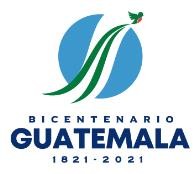 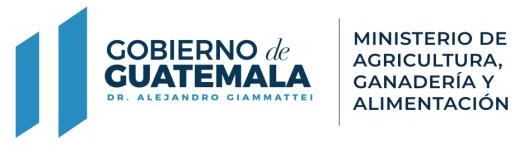 Dirección de Sanidad Animal Departamento de Protección y Sanidad PecuariaESTABLECIMIENTOS AUTORIZADOS PARA LA IMPORTACIÓN DE MATERIAL REPRODUCTIVO (SEMEN Y EMBRIONES) DE BRASIL7ma avenida 12-90 zona 13, edificio Monja Blanca Teléfono: 2413 7000, extensión 7488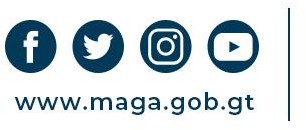 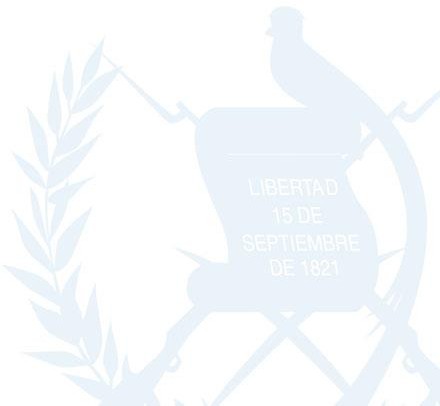 No.NOMBRE DEL ESTABLECIMIENTOMUNICIPIOESTADOREGIÓN1GENEAL GENETICS ANIMALUberabaMinas GeraisSudeste2ALTA GENETICS DO BRASIL LTDAUberabaMinas GeraisSudeste3ALTA GENETICS DO BRASIL LTDABotucatuSao PauloSudeste4SELEON BIOTECNOLOGIA ANIMAL LTDABotucatuSao PauloSudeste5TAIRANA CENTRAL DE CONGELAMIENTO DE SEMEN LTDAPresidente prudenteSao PauloSudeste6PECPLAN ABS IMPORTACAO E EXPORTACAO LTDAUberabaMinas GeraisSudeste7CENTRAL BELA VISTA PECUARIA LTDABotucatuSao PauloSudeste8EMBRIZA BIOTECNOLOGIA LTDAUberabaMinas GeraisSudeste9GBF GLOBAL LTDALa ConquistaMinas GeraisSudeste10FAZENDA BOA FEUberabaMinas GeraisSudeste11ZEBUEMBRYO AGROPECUARIA LTDADeltaMinas GeraisSudeste12SIMPLESGEN AFM LTDAGoianiaGoiásSudeste 